CTHC Spring Dinner Meeting Minutes 04/27/2017     The meeting was called to order at 7:00 pm by Chairman R. Tibbetts.  Roll Call of Towns showed 14 towns and no villages in attendance for the meeting with representatives from Boylston, Florence, Harrisburg, Lewis, Leyden, Lorraine, Martinsburg, Montague, Pinckney, Redfield, Rodman, Turin, West Turin and Worth present. Also present as guests were three of the Tug Hill Commissioners, four members of the Tug Hill staff, and twelve other guests for a total attendance of 45 people.  Introductions followed roll call.Minutes:  The minutes of the September 22, 2016 fall meeting were reviewed (see attached).  A motion was made by D. Dietrich (Martinsburg) and seconded by C. Bauer (Redfield) to accept the minutes as presented.  All were in favor.Reports: Financial Report – A copy of the Financial Report as of April 27, 2017 was presented by Chairman R. Tibbetts (Rodman) for review by members (see attached).  Year-to-Date Carryover: $44,688.85; Receipts to Date: $9,616.42; Distributions to Date: $1,971.99; Current Net Funds Available: $52,333.28.  Following review a motion was made by T. Yerdon (Redfield) and seconded by S. Bernat (Harrisburg) to accept the report as presented.  All were in favor.  Election of Officers:  Chairman Tibbetts presented the proposed slate of officers for 2017 as follows:  Roger Tibbetts, Chairman; Doug Dietrich, Vice Chairman; Carla Bauer, Secretary; Stephen Bernat, Director; Ian Klingbail, Director; Rosalie White, Director and Paulette Skinner, Director.  Chairman Tibbetts then opened the floor for nominations – there were none offered.  G. Stinson (Rodman) moved that the polls be closed and that the Secretary cast one ballot for the slate of officers proposed by the Chairman (as above), seconded by T. Yerdon (Redfield).  All were in favor.  Old Business:  Village Invitations – A. Kimball (Circuit Rider) reported that the Villages of Lyons Falls and Port Leyden have joined the Council.  Neither Mayor could be present for tonight’s meeting, but hopefully they will be able to attend the fall meeting and be introduced.                              Website town/village standardization-static pages – A. Kimball (Circuit Rider) reported that she is working on the new website and is working on standardizing a static page for each municipality with addresses, contact information, meeting times etc.  She will be contacting people in the future for any information necessary for these pages that she lacks.                                 Any other old business - None At this point at 7:16 pm the meeting was recessed for dinner.  The meeting reconvened at 8:10 pm and the agenda continued.New Business:   Proposed Work Goals for 2018 – The proposed work goals for 2018 were presented and reviewed (see attached).  A motion was made by P. Skinner (Boylston) and seconded by D. Dietrich (Martinsburg) to accept the work goals for 2018 as presented.  All were in favor.                               IMA Renewal (due 12/31/17) – Chairman R. Tibbetts (Rodman) presented the proposed update to the Inter-Municipal Agreement for the CTHC which needs to be renewed by 12/31/2017 (see attached).  The changes mainly include our two new village members and correct a section of the IMA which referred to a grant we used to receive from the Tug Hill Commission to cover the Circuit Rider’s salary before the position became a Commission employee.  He asked that people bring any questions or proposed changes to the fall meeting.                              Any other new business - NoneTug Hill Commission Topics:Minimum Maintenance Roads – K. Malinowski (THC) reported that the Commission had recently completed a new paper on the minimum maintenance roads issue, which she presented to attendees and that the Commission would be putting out a press release on the new paper the next day.  She also reported that May 9th is the NYS GIS Association’s Map Day at the Capital and that the Commission would have a presentation at the event regarding the minimum maintenance roads issue.  That same day she and several other THC staff members would be visiting Legislators along with 5 of our local officials to try and bring some notice to the issue and encourage passage of the Low Volume Roads legislation.  The Minimum Maintenance Roads (MMR) Bill has been re-proposed with the same language as last session and we would like to get our municipalities to pass resolutions in support of the legislation, as well as the CTHC to pass a resolution of support.  At that point, the proposed resolution in support of the Minimum Maintenance Roads Legislation was read (see attached) and G. Stinson (Rodman) moved to approve the resolution, seconded by T. Yerdon (Redfield).  All were in favor.  Questions were asked about ATVs and UTVs and K. Malinowski stated that we are trying to keep the two issues separate as much as possible, as the ATV issue has strong opponents in other parts of the state who could jeopardize the MMR legislation’s chances of passing.      Intern – P. Street spoke about the Resource Management Plan.  Comprehensive plans are required for zoning, so the original nine CTHC towns created a joint Resource Management Plan in 1976 to serve this purpose.  This plan was updated in 2006 and approved by the sixteen towns in the CTHC at that time.  As much of the demographic data is out of date since it has not been updated in 10 years, the plan needs to be updated again.  The Executive Committee discussed the idea of splitting the cost of an intern with the Commission to undertake the Plan update, as well as complete some work for the Commission and they approved to move forward with looking for an intern.  The Commission has advertised the position and conducted interviews and they are ready to make an offer to their choice.  The maximum spent by the CTHC would be $2,250.  A proposed agreement for the shared intern was presented (see attached) and a motion to approve the agreement was made by T. Yerdon (Redfield) and seconded by J. Nichols (Worth).  All were in favor.  Chairman Tibbetts signed the agreement on behalf of the Council.            Commission Updates – K. Malinowski (THC) reported that the Commission is in this year’s state budget, at flat spending levels.  They currently are approved for 15 full-time positions, of which they are only financially able to fill 13.  One way to try and get more done with fewer staff is through the use of interns.  Interns help with projects, help build possible staff for the future and hopefully increase community support.  She also reported that Commissioner Ken Vigus had passed away recently creating another Commissioner vacancy.  They are working to fill that vacancy as well as the others which currently exist.  Finally, she reported that Kathy Amyot, the Circuit Rider who covers the River Area Council of Governments is expected to retire in July.  Applications for her position are due in soon.  Speaker:  Mickey Dietrich (THC)–Special Area mapping and the CTHC website – M. Dietrich (THC) gave a presentation which showed the current CTHC website including one of the town’s static web pages which had been the updated as A. Kimball discussed earlier.  He also showed the password protected section of the website where the special areas maps are displayed.  The map that is on the website is the map from the 1990’s.  He showed the attendees how a link to the Commission’s web viewer would display the special areas maps, and also what pdf copies of the maps would look like if the Council decided to use those to display.  A. Kimball discussed the password protection and the fact that probably no one present knew the password to access their own maps.  Several comments in favor of opening the maps and displaying them on the website were made.  Each town will be asked individually if they believe their map should be accessible and then if approved by the towns the website will be updated.         Supervisor’s Topics:  G. Stinson (Rodman) spoke about the 14th annual SNIRT run, which had 4,690 people registered to ride.  The biggest issue is getting insurance for the event, it takes several months to set up every year.  There were no major accidents and a few arrests for riding on closed roads this year.  G. Stinson (Rodman) answered a couple questions from the crowd.                                        V.  Moore (Lorraine) talked about the issue the Jefferson Co. towns are having with dog control.  This has been a County run service which the towns and villages contributed to.  Costs have risen for various reasons and now towns are starting to leave the consortium, which has significantly raised the costs for the remaining towns.  They are trying to reach a solution and expect to decide by July how they will handle the issue. With no other business before the Council, a motion was made at 8:54 pm by G. Stinson (Rodman) and seconded by C. Bauer (Redfield) to adjourn the meeting.  All were in favor. Member CommunitiesWebsite:  tughillcouncil.com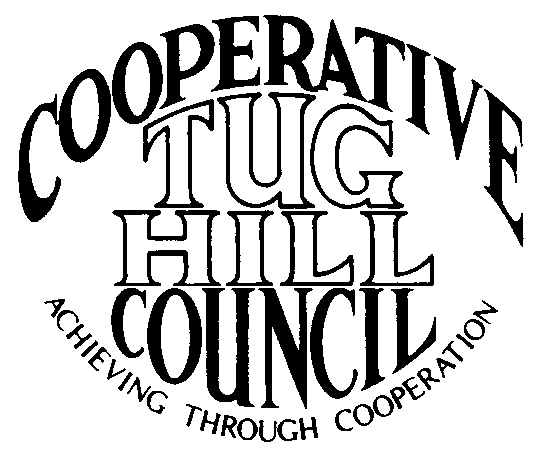 Executive CommitteeROGER TIBBETTS, ChairDOUGLAS DIETRICH, Vice ChairCARLA BAUER, SecretaryIAN KLINGBAIL, DirectorSTEPHEN BERNAT, DirectorROSALIE WHITE, DirectorPAULETTE SKINNER, DirectorContact: Angie Kimball, Circuit RiderPO Box 34, Redfield NY, 13437Email: angie@tughill.orgCell   315-480-6857Home 315-599-8825